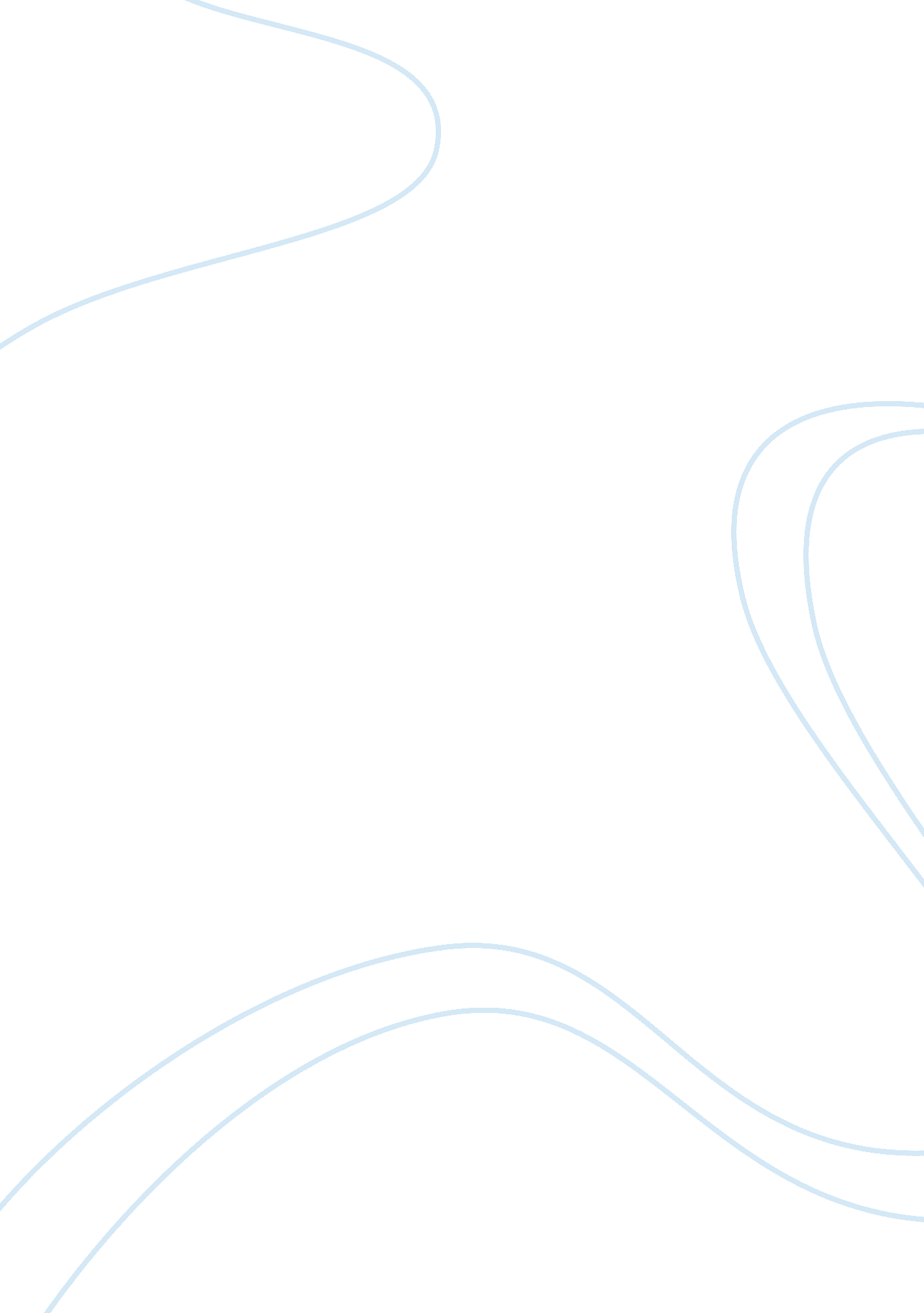 To kill a mockingbird reading response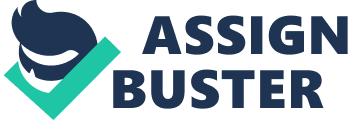 I wasn’t exactly thrilled to hear we were studying this book in class but I found that I really enjoyed it. I really liked it because of the fact that the prominent theme of racial prejudice is so controversial. I found it very hypocritical that the gossiping friends of Aunt Alexandra could be so concerned about the maroons in Africa and yet be so racial to the black people in their society. There’s nothing more distracting than a sulky darky”, is what Mrs. Merriweather says. It is also completely unfair that Tom Robinson is convicted which emphasises to the reader just how bad things were in these years. “” I don’t know [how they could convict Tom Robinson], but they did it. They’ve done it before and they did it tonight and they’ll do it again and when they do it-seems that only children weep. ” I also enjoyed how this theme is explored through the eyes of Scout, a young girl because this viewpoint gives an honest and unbiased view of the situation in Maycomb. I also liked the character of Atticus, as he is courageous and wise. He shows his courage both physically and mentally. It takes great courage for him to take the case, as he knows he will become the talk of the town and yet he does it because he knows that it is the right thing to do. He also shows his physical courage when he stands up for Tom in the jailhouse. Standing between angry and armed farmers is a very courageous thing to do. Overall, a thoroughly enjoyable book. 